ЧЕРКАСЬКА ОБЛАСНА РАДАР І Ш Е Н Н Я18.03.2020 										№ 36-72/VIIПро звернення депутатівЧеркаської обласної радидо Верховної Ради Українита Кабінету Міністрів УкраїниВідповідно до статті 43 Закону України "Про місцеве самоврядування
в Україні" обласна рада в и р і ш и л а:схвалити звернення депутатів Черкаської обласної ради до Верховної Ради України та Кабінету Міністрів України щодо виділення Черкаській області додаткового фінансового ресурсу для забезпечення лікування хворих
на цукровий та нецукровий діабет у І-ІІІ кварталах 2020 року (текст звернення додається).Голова									А. ПІДГОРНИЙДодатокдо рішення обласної радивід 18.03.2020 № 36-72/VIIЗверненнядепутатів Черкаської обласної радидо Верховної Ради України та Кабінету Міністрів Українищодо виділення Черкаській області додаткового фінансового ресурсу для забезпечення лікування хворих на цукровий та нецукровий діабету І-ІІІ кварталах 2020 рокуПротягом останніх років місцеві бюджети Черкаської області щорічно зіштовхуються з проблемою фінансового забезпечення делегованих державою повноважень.В області, згідно з Єдиним реєстром хворих на цукровий діабет, на обліку перебуває 8,4 тис осіб, які потребують забезпечення препаратами інсуліну.
На проведення цих видатків у І кварталі 2020 року передбачено 12,7 млн грн,
із них 8,6 млн грн – за рахунок коштів цільової медичної субвенції
та 4,1 млн грн – кошти місцевих бюджетів. Дефіцит цільових коштів медичної субвенції на лікування хворих на цукровий та нецукровий діабет у І кварталі 2020 року становить 2 млн грн.При цьому, Міністерством охорони здоров’я України повідомлено
про відтермінування переходу програми реімбурсації препаратів інсуліну
до адміністрування Національною службою здоров’я України до 01 жовтня 2020 року та, у зв’язку з цим, необхідності передбачати кошти на зазначені цілі з місцевих бюджетів. Розрахункова потреба в коштах на ІІ та ІІІ квартали
2020 року становить 34 млн грн.З метою врегулювання ситуації в області проводиться робота
щодо залучення додаткових джерел наповнення місцевих бюджетів.
Проте вирішити самотужки всі проблеми місцевих бюджетів немає можливості.Обсяг додаткової потреби в цільових коштах на лікування хворих
на цукровий та нецукровий діабет у І-ІІІ кварталах 2020 року становить 36 млн грн.Пропонуємо: при внесенні змін до Закону України "Про Державний бюджет України на 2020 рік" врахувати потребу Черкаської області
в додаткових коштах та виділити 36 млн грн цільової субвенції з державного бюджету для забезпечення лікування хворих на цукровий та нецукровий діабет у І-ІІІ кварталах 2020 року.Схвалено на 36 сесіїЧеркаської обласної ради сьомого скликання 18 березня 2020 року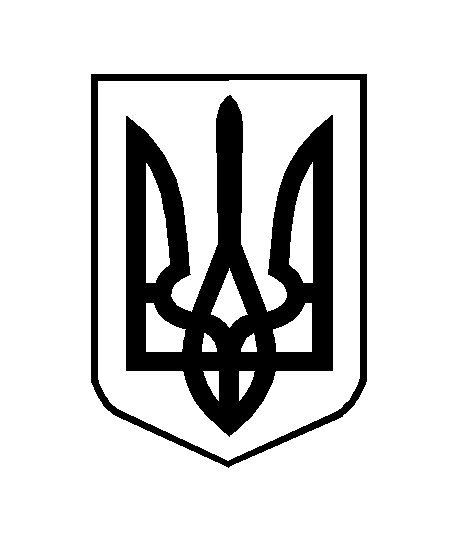 